CASP 13 internal ID: T0981/X0981Cross-linking mass spectrometry dataProtein information (as provided)CASP13 internal ID: regular target T0981, XL-MS assisted X0981.Protein Name: gp146Organism Name: Staphylococcus phageAmino acid sequence: gp146
        10         20         30         40         50         60 
MGSSHHHHHH SSGLVPRGSH MASMTGGQQM GRGSMAFNYT PLTETQKLKD MYPKVNDIGN 

        70         80         90        100        110        120 
FLKTEVNLSD VKQISQPDFN NILASIPDSG NYYVTNSKGA PSGEATAGFV RLDKRNVNYY 

       130        140        150        160        170        180 
KIYYSPYSSN KMYIKTYANG TVYDWISFKL DEGSLYNEGN TLNVKELTES TTQYATLVNP 

       190        200        210        220        230        240 
PKENLNTGWV NYKESKNGVS SLVEFNPVNS TSTFKMIRKL PVQEQKPNLL KDSLFVYPET 

       250        260        270        280        290        300 
SYSNIKTDNW DTPPFWGYSS NSGRSGVRFR GENTVQIDDG SDTYPSVVSN RFKMGKELSV 

       310        320        330        340        350        360 
GDTVTVSVYA KINDPALLKD NLVYFELAGY DTVDDTSKNP YTGGRREITA SEITTEWKKY 

       370        380        390        400        410        420 
SFTFTIPENT IGASGVKVNY VSLLLRMNCS SSKGNGAVVY YALPKLEKSS KVTPFITHEN 

       430        440        450        460        470        480 
DVRKYDEIWS NWQEVISKDE LKGHSPVDIE YNDYFKYQWW KSEVNEKSLK DLAMTVPQGY 

       490        500        510        520        530        540 
HTFYCQGSIA GTPKGRSIRG TIQVDYDKGD PYRANKFVKL LFTDTEGIPY TLYYGGYNQG 

       550        560        570        580        590        600 
WKPLKQSETS TLLWKGTLDF GSTEAVNLND SLDNYDLIEV TYWTRSAGHF STKRLDIKNT 

       610        620        630        640        650        660 
SNLLYIRDFN ISNDSTGSSV DFFEGYCTFP TRTSVQPGMV KSITLDGSTN TTKVASWNEK 

       670 
ERIKVYNIMG INRGMethodsThe target protein was cross-linked and analyzed by mass spectrometry as described here:
Lysine-specific chemical cross-linking of protein complexes and identification of cross-linking sites using LC-MS/MS and the xQuest/xProphet software pipeline. Leitner, Walzthoeni and Aebersold. Nature Protocols, 2014. DOI: 10.1038/nprot.2013.168
The gp146 protein could not successfully be analyzed by the DMTMM/PDH cross-linking chemistry due to buffer incompatibilities.The concentration of the protein or protein complex was adjusted to avoid over-cross-linking, e.g. introduction of non-native oligomerization states.All cross-linking reactions were followed by SDS-PAGE. The cross-linked protein migrated as a trimer exclusively.Cross-links identified by mass spectrometry* These cross-links connect two identical residues or peptides with overlapping sequence, pointing to a inter-subunit contact (native or non-native). Cross-links listed as intra-chain could also be inter-chain for this homotrimer.** The score is a measure of confidence for the identification of the tw-o connected peptides (i.e. computational assignment) that are identified by MS (the higher, the better). It is generally NOT correlated with the distance between the cross-linked residues. In addition, physicochemical properties of the peptides may affect the identification, so that some cross-linked peptides intrinsically have lower scores.For the reported data, we expect a false positive rate of identification of approximately 5%.***Cross-linking chemistries:
DSS: disuccinimidyl suberate – a lysine specific cross-linker.
ZL: Zero-length cross-links formed between lysine and an aspartate/glutamate residue by the coupling reagent 4-(4,6-dimethoxy-1,3,5- triazin-2-yl)-4-methylmorpholinium chloride (DMTMM).
PDH: pimelic acid dihydrazide – a carboxylic acid specific cross-linker (aspartate and glutamate).For experimentally observed distance restraints, see the following plot (ADH, PDH and ZL are not used here):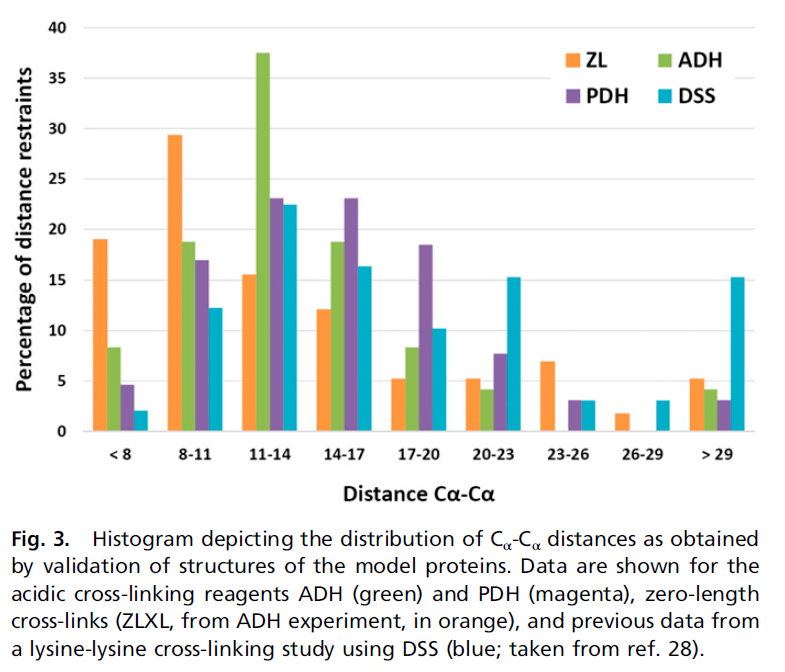 (taken from Leitner et al., PNAS, 2014)Sub-optimal sequence regions for conventional cross-linking mass spectrometryRed residues: Lysine residues. Can be cross-linked by DSS and they are cleavage sites for trypsin (protease used in the process).Black residues: Arginine residues. Cleavage sites for trypsin.Residues highlighted in yellow are sub-optimal regions for mass spectrometric analysis.gp146
        10         20         30         40         50         60 MGSSHHHHHH SSGLVPRGSH MASMTGGQQM GRGSMAFNYT PLTETQKLKD MYPKVNDIGN         70         80         90        100        110        120 FLKTEVNLSD VKQISQPDFN NILASIPDSG NYYVTNSKGA PSGEATAGFV RLDKRNVNYY        130        140        150        160        170        180 KIYYSPYSSN KMYIKTYANG TVYDWISFKL DEGSLYNEGN TLNVKELTES TTQYATLVNP        190        200        210        220        230        240 PKENLNTGWV NYKESKNGVS SLVEFNPVNS TSTFKMIRKL PVQEQKPNLL KDSLFVYPET        250        260        270        280        290        300 SYSNIKTDNW DTPPFWGYSS NSGRSGVRFR GENTVQIDDG SDTYPSVVSN RFKMGKELSV        310        320        330        340        350        360 GDTVTVSVYA KINDPALLKD NLVYFELAGY DTVDDTSKNP YTGGRREITA SEITTEWKKY        370        380        390        400        410        420 SFTFTIPENT IGASGVKVNY VSLLLRMNCS SSKGNGAVVY YALPKLEKSS KVTPFITHEN        430        440        450        460        470        480 DVRKYDEIWS NWQEVISKDE LKGHSPVDIE YNDYFKYQWW KSEVNEKSLK DLAMTVPQGY        490        500        510        520        530        540 HTFYCQGSIA GTPKGRSIRG TIQVDYDKGD PYRANKFVKL LFTDTEGIPY TLYYGGYNQG        550        560        570        580        590        600 WKPLKQSETS TLLWKGTLDF GSTEAVNLND SLDNYDLIEV TYWTRSAGHF STKRLDIKNT        610        620        630        640        650        660 SNLLYIRDFN ISNDSTGSSV DFFEGYCTFP TRTSVQPGMV KSITLDGSTN TTKVASWNEK        670 ERIKVYNIMG INRGResidues labelled by cross-linking reagentsRed residues: residues labeled by DSS (Lysine and N-terminus reactive).These residues are expected to be solvent exposed. Green residues: reactive unlabeled residues.Notes:Absence of a modification may also mean that the corresponding modified peptide is present, but not identified by MS.gp146
        10         20         30         40         50         60 MGSSHHHHHH SSGLVPRGSH MASMTGGQQM GRGSMAFNYT PLTETQKLKD MYPKVNDIGN         70         80         90        100        110        120 FLKTEVNLSD VKQISQPDFN NILASIPDSG NYYVTNSKGA PSGEATAGFV RLDKRNVNYY        130        140        150        160        170        180 KIYYSPYSSN KMYIKTYANG TVYDWISFKL DEGSLYNEGN TLNVKELTES TTQYATLVNP        190        200        210        220        230        240 PKENLNTGWV NYKESKNGVS SLVEFNPVNS TSTFKMIRKL PVQEQKPNLL KDSLFVYPET        250        260        270        280        290        300 SYSNIKTDNW DTPPFWGYSS NSGRSGVRFR GENTVQIDDG SDTYPSVVSN RFKMGKELSV        310        320        330        340        350        360 GDTVTVSVYA KINDPALLKD NLVYFELAGY DTVDDTSKNP YTGGRREITA SEITTEWKKY        370        380        390        400        410        420 SFTFTIPENT IGASGVKVNY VSLLLRMNCS SSKGNGAVVY YALPKLEKSS KVTPFITHEN        430        440        450        460        470        480 DVRKYDEIWS NWQEVISKDE LKGHSPVDIE YNDYFKYQWW KSEVNEKSLK DLAMTVPQGY        490        500        510        520        530        540 HTFYCQGSIA GTPKGRSIRG TIQVDYDKGD PYRANKFVKL LFTDTEGIPY TLYYGGYNQG        550        560        570        580        590        600 WKPLKQSETS TLLWKGTLDF GSTEAVNLND SLDNYDLIEV TYWTRSAGHF STKRLDIKNT        610        620        630        640        650        660 SNLLYIRDFN ISNDSTGSSV DFFEGYCTFP TRTSVQPGMV KSITLDGSTN TTKVASWNEK        670 ERIKVYNIMG INRGInter-chain cross-links*Inter-chain cross-links*Inter-chain cross-links*Inter-chain cross-links*Inter-chain cross-links*Inter-chain cross-links*Inter-chain cross-links*Protein1Protein2AbsPos1AbsPos2ld-Score*Chemistry**gp146gp14612113135.64DSSgp146gp14659359335.36DSSgp146gp14651651635.07DSSgp146gp14646746731.28DSSgp146gp14666066028.74DSSgp146gp14619319325.33DSSIntra-chain cross-linksIntra-chain cross-linksIntra-chain cross-linksIntra-chain cross-linksIntra-chain cross-linksIntra-chain cross-linksProtein1Protein2AbsPos1AbsPos2ld-Score*Chemistry**gp146gp14622640845.95DSSgp146gp14641135845.02DSSgp146gp14666466043.56DSSgp146gp14659859341.82DSSgp146gp14641122639.68DSSgp146gp14650846139.53DSSgp146gp14635937738.62DSSgp146gp14635821938.23DSSgp146gp14619613137.69DSSgp146gp14646751636.48DSSgp146gp14650859336.28DSSgp146gp14644242436.22DSSgp146gp14631933834.53DSSgp146gp14664166034.34DSSgp146gp14659351633.76DSSgp146gp14664165333.28DSSgp146gp14659866432.63DSSgp146gp14612113132.2DSSgp146gp14666029331.55DSSgp146gp14635822629.15DSSgp146gp14619612128.96DSSgp146gp14641121928.01DSSgp146gp14618242426.68DSSgp146gp14618244226.47DSSgp146gp14642443826.21DSS